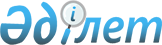 Алға ауданы әкімінің 2013 жылғы 28 ақпандағы № 01 "Алға ауданы аумағында сайлау учаскелерін құру туралы" шешіміне өзгерістер енгізу туралыАқтөбе облысы Алға ауданы әкімінің 2019 жылғы 8 мамырдағы № 1 шешімі. Ақтөбе облысының Әділет департаментінде 2019 жылғы 15 мамырда № 6140 болып тіркелді
      Қазақстан Республикасының 1995 жылғы 28 қыркүйектегі "Қазақстан Республикасындағы сайлау туралы" Конституциялық Заңының 23 бабына, Қазақстан Республикасының 2001 жылғы 23 қаңтардағы "Қазақстан Республикасындағы жергілікті мемлекеттік басқару және өзін-өзі басқару туралы" Заңының 33, 37 баптарына сәйкес, Алға ауданының әкімі ШЕШIМ ҚАБЫЛДАДЫ:
      1. Алға ауданы әкімінің 2013 жылғы 28 ақпандағы № 01 "Алға ауданы аумағында сайлау учаскелерін құру туралы" шешіміне (нормативтік құқықтық актілерді мемлекеттік тіркеу Тізілімінде № 3548 тіркелген, 2013 жылғы 12 наурызда аудандық "Жұлдыз-Звезда" газетінде жарияланған) мынадай өзгерістер енгізілсін:
      көрсетілген шешімнің қосымшасы осы шешімнің қосымшасына сәйкес жаңа редакцияда жазылсын.
      2. "Алға ауданы әкімінің аппараты" мемлекеттік мекемесі заңнамада белгіленген тәртіппен:
      1) осы шешімді Ақтөбе облысының Әділет департаментінде мемлекеттік тіркеуді;
      2) осы шешімді мерзімді баспа басылымдарында және Қазақстан Республикасы нормативтік құқықтық актілерінің электрондық түрдегі эталондық бақылау банкінде ресми жариялауға жіберуді;
      3) осы шешімді Алға ауданы әкімдігінің интернет – ресурсында орналастыруды қамтамасыз етсін.
      3. Осы шешім оның алғашқы ресми жарияланған күнінен бастап қолданысқа енгізіледі. Алға ауданының сайлау учаскелері 
      № 157 сайлау учаскесі 
Алға қаласы, Ленин көшесі № 128, 
"Алға аудандық білім бөлімі" мемлекеттік мекемесінің 
"№1 Алға мектеп-бақшасы" коммуналдық мемлекеттік мекемесі 
телефон: 8/71337/ 4-43-08;
      Рахметолла Ағниязов көшесі №81, 83, 85, 87, 89, 91, 93, 95, 97, 99, 102, 104, 106, 108, 110, 111, 112, 113, 114, 115, 116, 117, 118, 119, 120, 121, 122, 123, 124, 125, 126, 127, 128, 129, 130, 131, 132, 133, 134, 135, 136, 137, 138, 139, 140, 141, 142 143, 144, 145, 146, 147, 148, 149, 150, 151, 152, 153, 154, 155, 156, 157, 158, 159, 160 161, 162, 163, 164,165, 166, 167, 168, 169, 170, 171, 172, 173, 174, 175, 176, 177, 178, 179, 180, 181, 182, 183, 184, 186, 187, 188, 189, 190, 191, 192, 193, 194, 195, 196, 197, 198, 199, 200, 201, 202,203, 204, 205, 206, 207, 208, 209, 210, 211, 212,213, 214, 215, 216, 217, 218, 219, 220, 221, 222, 223, 224, 225, 226, 228, 230;
      Ленин көшесі №88 90, 91, 92, 93, 96, 97, 98, 99, 100, 101, 103, 104, 105, 106, 107, 109, 110, 111, 113, 115, 116, 117, 120, 121, 122, 124,125, 126, 127, 129, 130 А, 131, 132, 133, 134, 135, 136, 137, 138, 139, 140, 141, 142, 143, 144, 145, 146, 147, 148, 149, 150, 151, 152, 153, 154, 155, 156, 157, 158, 159, 160, 161, 162, 163, 164, 165, 166, 167, 168, 169, 170, 171, 172, 173, 174, 175, 176, 177, 178, 179, 180, 181, 182, 183, 184, 185, 186, 187, 188, 189, 190, 191, 192, 193, 194, 195, 196, 197, 198, 199, 200, 201, 202, 203, 204, 205, 206, 207, 208, 209, 210, 211, 212, 213, 214, 215, 216, 217, 218, 219, 220, 221, 222, 223, 223 А, 224, 225, 226, 227, 228, 229, 230, 231, 232, 233, 234, 235, 236, 237, 238, 239, 241, 243, 245, 247, 249, 251, 253;
      Комсомол көшесі №68, 73, 75, 76, 77, 78, 79, 80, 81, 82, 83, 84, 85, 86, 87, 88, 89, 90, 92, 93, 94, 95, 96, 97 А, 98, 99, 100, 101, 102, 103, 104, 105, 106, 107, 108, 109, 110, 112, 113, 114, 115, 116, 117, 118, 119, 120, 121, 122, 123, 124, 125, 126, 127, 128, 129, 130, 131, 132, 133, 134, 135, 136, 137, 138, 139, 140, 141, 142, 143, 144, 145, 146, 147, 148, 149, 150, 151, 152, 153, 154, 155, 156, 157, 158, 159, 160, 161, 162, 163, 164, 165, 166, 167, 168, 169, 170, 171, 172, 173, 174, 175, 176, 177, 178, 179, 180, 181, 182, 183, 184, 185, 186, 187, 188, 189, 190, 191, 192, 193, 194, 195, 196, 197, 198, 199, 200, 201, 202, 203, 204, 205, 206, 207, 208, 210, 211, 212, 213, 214, 215, 216, 217, 218, 219, 220, 221, 222, 223 А, 223 Б, 224 Б, 224 А, 224 В, 225, 225А, 226, 227, 228, 229, 229 А, 230, 231/1, 231/2, 232, 233, 234/1, 234/2, 235, 236, 236/2, 238/1, 238/2, 238/2, 240;
      Көкпекті көшесі №1, 2, 2 А, 3, 4, 5, 6, 7, 8, 9, 11, 13, 14, 15, 16, 18, 20, 21, 22, 23, 24, 24 А, 26, 27, 28, 29,30, 31, 30 А, 32, 33, 34, 35, 36, 37, 38, 40, 41, 42, 44, 45, 46, 47, 48, 50, 51, 52, 54, 56, 58, 66;
      Елек көшесі №1, 1/2, 1 А, 1 Б, 1/3, 2/1, 2/2, 3, 4/1, 4/2, 6/1, 6/2, 8, 8/1, 8/2, 10, 12, 14, 16, 18, 20, 22, 24, 26, 26 А, 26 Б, 26 В, 26 Г, 28 А, 28 Б, 30/1, 30/2, 31, 32/1, 32/2;
      Қазақ көшесі №1, 1 Б, 1 А, 2, 3, 4, 5, 6, 7, 8, 9, 10, 11, 12, 14, 14 А, 15, 16, 17, 18, 20, 22, 24, 24 А, 25, 26, 27, 28, 29,30, 30 А, 32, 33, 35, 36, 37, 38, 39, 40, 41, 41 А, 42, 51 А;
      Подхоз көшесі № 4/2, 1, 2, 3, 5/1, 7, 9, 10, 13, 19, 20, 7 А, 23, 25, 163, 170, 18 А/2, 33, 49, 48, 50, 41, 38, 163/2, 1 А, 173, 53, 7 А, 12 А, 9 А, 3 А, 3/20, 5/10, 3/9, 6/13.
      № 158 сайлау учаскесі 
Алға қаласы, С.Сейфуллин көшесі, №6, 
"Алға аудандық білім бөлімі" мемлекеттік мекемесінің 
"В.И.Пацаев атындағы №2 Алға орта мектебі" коммуналдық мемлекеттік мекемесі 
телефон: 8/71337/ 4-38-71;
      5 шағын аудан, №32
      Кемер көшесі №10, 12, 14, 14 А, 16, 18, 20, 22, 22 А, 23, 25, 26, 27, 28, 29, 30, 31, 32, 33, 34, 35, 36, 37, 38, 39, 40, 41, 42, 43, 44, 45, 46, 47, 48, 49, 50, 51, 54, 55, 56 А, 57, 58, 59, 60, 61, 62, 63, 64, 65, 66, 67, 68, 69, 70, 71, 72, 75;
      Ықылас көшесі №19, 20, 22, 23, 24, 25, 26, 27, 28 А, 29, 30, 31, 33, 35, 37, 43, 45, 46, 47, 48, 49, 50, 51, 52, 53, 54, 55, 56, 57, 58, 60; 63, 64, 66;
      Шаңырақ көшесі №1, 1 А, 2, 3, 4, 5, 6, 7, 8, 9, 10, 12, 14, 15, 16, 17, 18, 20, 21, 23, 23 А, 24, 26, 27, 29, 31, 32, 35, 36, 37, 38;
      Тұлпар көшесі №26, 28, 30 А, 32, 34, 36, 44, 46, 48, 50, 52;
      Шамшырақ көшесі №1 А, 2, 4, 6, 7, 8, 10, 11, 12, 13, 14, 15, 16, 17, 18, 19, 21, 22, 23, 25, 29, 31, 32, 34, 36, 38, 41, 43;
      Жағалау көшесі №2, 3, 4, 5, 5А, 11, 12, 13, 14, 15, 16, 19, 20, 21, 23, 24, 25, 26, 28 А, 29, 34, 44, 46, 48, 50, 52;
      Ақбұлақ көшесі №1/1, 1/2, 1/3, 1/4, 1/5, 1/6, 1/7, 1/8, 2, 3, 4, 5, 6, 7, 8, 9, 10, 11, 12, 13, 14, 15, 16, 17, 19, 20, 21, 22, 23, 24, 25, 27, 28, 30, 31, 31 А, 32, 33, 35, 36; 38;
      Балдырған көшесі № 2 А, 4 А, 5, 6 А, 8 А, 2, 4, 6, 7/1, 7/2, 8, 8/1, 8/2, 9/1, 9/2, 10/1, 10/2, 11/1, 11/2, 12/1, 12/2, 13/1, 13/2;
      Шиелі көшесі №7, 7 А, 8/1, 8/2, 9, 9 А, 10, 11, 11 Б, 12/1, 12/2, 13, 13 А, 14, 14 А, 15, 15 А, 16, 17 А, 18, 19, 19 А, 20, 21, 21 А, 22, 23, 23 А, 24, 25, 25 А, 26, 27, 27 А, 28, 29, 29 А, 30, 31, 31 А, 31 Б, 32, 33, 33 А, 34, 35, 36, 37, 38, 39, 40, 41, 42, 43, 45, 46, 48, 49, 50, 51, 52, 53, 54, 55, 56, 57, 58, 59, 60, 61, 62, 63, 64, 65, 66, 67, 69;
      Трудовой көшесі №1, 2, 3, 4, 5, 6, 7, 8, 9, 10, 12, 14, 15, 17, 18, 19, 20, 21, 22, 23, 24, 25, 27, 28, 29, 30, 31, 32, 33, 34, 36, 37, 38, 39, 40, 41, 42, 43, 44, 45, 46, 47, 49 А;
      Байтұрсынов көшесі: №9;
      Уәлиханов көшесі: №18, 20.
      № 159 сайлау учаскесі 
Алға қаласы, Жеңіс көшесі, №1 
"Алға аудандық дене шынықтыру және спорт бөлімі" мемлекеттік мекемесінің 
"Алға балалар-жасөспірімдер спорт мектебі" коммуналдық мемлекеттік мекемесі 
Телефон: 8/71337/ 4-30-17;
      Уәлиханов көшесі №9, 10, 11, 12, 13, 14, 15, 15 А, 16, 17, 19, 19 А, 21, 22;
      Дос көшесі №1, 15;
      Фрунзе көшесі №15/1, 15/2, 16, 17, 18, 19, 20, 20/1, 20/2, 20/3, 20/4, 20/5, 20/6, 20/7, 20/8, 21, 22, 22/1, 22/2, 22/3, 22/4, 23, 24, 24/1, 24/2, 24/3, 24/4, 24/5, 24/6, 25/1, 25/2, 27, 29/1, 29/2;
      Сейфуллин көшесі № 28;
      Байтұрсынов көшесі № 13;
      Жангелдин көшесі №1/1, 1/2, 1/3, 1/4, 1/5, 1/6, 1/7, 1/8, 1/9, 1/10, 1/11, 1/12, 1/13, 1/14, 1/15, 1/17, 1/18, 1/19, 1/20, 1/21, 1/22, 1/23, 2, 4, 6, 8, 10, 12, 14, 16, 18, 20, 22, 24, 26, 28, 30, 32, 34.
      №160 сайлау учаскесі 
Алға қаласы, Наурыз көшесі, №1, 
"Алға аудандық білім бөлімі" мемлекеттік мекемесінің 
"№3 Алға қазақ орта мектебі" коммуналдық мемлекеттік мекемесі 
тел: 8/71337/ 4-23-50;
      Чапаев көшесі №1, 1 А, 2/2 А, 3, 3 А, 4, 4 А, 5, 5 А, 6, 6 А, 7, 7 А, 8, 8 А, 9, 10, 10 А, 11, 13, 15, 16/1, 16/2, 16/3, 17, 18, 19, 20, 21, 22/1, 22/2, 22/3, 22/4, 22/5, 22/6, 22/7, 22/8, 23, 24/1, 24/2, 25, 27, 29, 31, 33, 34, 35, 36/1, 36/2, 37, 38/1, 38/2, 39, 40/1, 40/2, 41, 42, 42/2, 43, 44/1, 44/2, 45, 46, 46/2, 47, 48, 49, 50/1, 50/2, 51, 53, 55, 56/1, 56/2, 57, 59, 61, 63, 63 А, 65, 67, 69, 71, 73, 75, 77, 79, 81, 83, 85, 87, 89, 91;
      Желтоқсан көшесі №1, 2, 3, 4, 5, 6, 7, 8, 9, 10, 11, 12, 13, 13/1, 13/2, 13/3, 13/4, 13/5, 13/6, 13/7, 13/8, 14, 15, 16, 17, 18, 19, 20, 21, 22, 23, 24, 25, 26, 27, 28, 29, 30, 31, 32, 33, 33/1, 33/2, 33/3, 33/4, 33/5, 33/6, 34/5, 33/8, 34/1, 34/2, 34/3, 34/4, 34/6, 34/7, 34/8, 35, 35/1, 35/3, 35/4, 35/5, 35/6, 35/7, 35/8, 36, 37, 38, 39, 40, 41, 42, 43, 44, 45, 46, 47, 48, 49, 50, 51, 52, 54, 56, 57, 58, 60, 70/1, 70/2, 72/1, 72/2, 74/1, 74/2, 74 А/1, 74 А/2, 76, 78, 80, 82/1, 82/2, 84/1, 84/2, 86/1, 86/2, 86/3, 88/1, 88/2;
      Атаниязов көшесі №1, 2, 3, 4, 5, 6, 7, 8, 9, 10, 11, 12, 13, 14, 15, 16, 17, 18, 19, 20, 21, 22, 23, 24, 25, 26, 27, 28, 29, 30, 31, 32, 33, 34, 35, 36, 37, 38, 39, 40, 41, 42, 43, 44, 45, 46, 47, 48, 49, 50, 51, 51/2, 54;
      Пацаев көшесі №11, 15, 17/1, 17/2, 23, 25/1, 25 А, 29/1, 29/2, 31/1, 31/2, 35, 37/1, 37/2, 38, 41, 43;
      Иманов көшесі №1, 2, 3, 4, 5, 6, 7, 8, 9, 10, 11, 12, 13, 14, 15, 16, 17, 18, 19, 20, 21, 22, 23, 24, 25, 26, 27, 28, 29, 30, 31, 32, 33, 34, 35, 36, 37, 38, 39, 40, 41, 42, 43, 44, 45, 46, 47, 48, 49, 50, 51, 52, 53, 54, 55, 56, 57, 58, 59, 60, 61, 62, 63, 64, 65, 65/1, 65/2, 65/4, 65/5, 65/6, 65/7, 65/8, 65/9, 65/10, 65/11, 65/12, 65/13, 65/14, 65/15, 65/16, 66/1, 66/2, 67/1, 67/2, 67/3, 67/4, 67/5, 67/7, 67/8, 67/9, 67/10, 67/11, 67/12, 67/13, 67/14, 67/15, 67/16, 68, 69/1, 69/2, 70, 71/1, 71/2, 72, 72/1, 73/1, 73/2, 75, 76/1, 76/2, 77/1, 77/2, 78/1, 78/2, 80/1, 80/2, 82/1, 82/2, 84/1, 84/2, 86, 88/1, 88/2;
      Әуезов көшесі №1/1, 1/2, 3, 4, 5, 6, 7, 9, 11, 12, 13, 14, 15, 16, 17, 18, 19, 20, 22, 23, 24, 25/1, 25/2, 26, 27/1, 27/2, 29, 31, 32, 33, 34, 35, 36, 38, 40, 42, 44, 48 ;
      Наурыз көшесі №1/1/1, 1/1/2, 1/13, 1/14, 1/2/1, 1/2/2, 1/2/3, 1/2/4, 1/2/5, 1/3/1, 1/3/2, 1/3/3, 1/3/4, 2, 4, 6, 8, 10, 12, 14, 16, 18, 20, 22, 24, 26, 28, 30, 34;
      Ғ.Мұратбаев көшесі №16/1, 16/2, 17, 17 А, 18, 18/1, 19, 19 А, 20/1, 20/2, 21 А, 21/1, 22, 22/1, 23 А, 24/1, 24/2, 25/1, 25/2, 26/1, 26/2, 27/1, 27/2, 28/1, 28/2, 29/1, 29/2, 30, 30/1, 30/2, 31/1, 31/2, 32/1, 32/2, 33/1, 33/2, 37;
      І.Мәмбетов көшесі №1, 2, 3, 4, 5, 6, 7, 8, 9, 10-1, 10-2, 11, 12, 12/1, 12/2, 13, 14/1, 14/2, 15, 16/1, 16/2, 17, 18, 19, 20, 21, 22, 23, 24, 25, 26, 27, 28, 29, 30, 31, 32, 33, 34, 35, 36, 37, 38, 39, 40, 41, 42, 43, 44, 45, 46, 47, 48, 49, 50, 51, 52, 53, 54, 55, 56, 57, 58, 59, 60, 61, 62, 63, 64, 65, 66, 67, 68, 69, 70, 71, 72, 73, 74, 75, 76, 77, 78, 79, 80, 80 А, 81, 82, 83, 84, 85, 86, 87, 88, 89, 90, 91, 92, 93, 94, 95, 96, 97, 98, 99, 100, 101, 102, 103, 104, 105, 106, 108, 110, 112, 114;
      Серпін тұйық көшесі №2/1, 2/2, 5/1, 5/2, 6/1, 6/2, 7/1, 7/2, 9/1, 9/2, 11/1, 11/2;
      Тамды шоссесі: №2, 3;
      Б.Мұхамбетов тұйық көшесі №19, 26, 30,
      Есет Батыр көшесі №20, 25, 25А, 27.
      №161 сайлау учаскесі 
Алға қаласы, А.Байтұрсынов көшесі, №42, 
"Алға аудандық білім бөлімі" мемлекеттік мекемесінің 
"Алға мектеп-гимназиясы" коммуналдық мемлекеттік мекемесі 
телефон: 8/71337/ 7-03-01;
      Есет Батыр көшесі №27 А, 27 Б, 28, 29, 30 А, 30 Б, 31, 33, 35, 38, 40;
      Байтұрсынов көшесі №10 А, 10, 15, 15 А, 17, 17 А, 19, 21, 23, 24, 25/1, 25/2, 29 А, 31, 33, 37, 41, 49, 51, 53, 55, 57, 63, 65, 67, 69;
      2 шағын аудан № 2;
      №1 Тұрғын үй алабы №7, 8, 9, 11, 12, 14, 17, 22, 24, 26, 25, 28, 34, 35, 36, 53, 54 ,55, 56, 65, 66, 67, 68, 69, 70, 71, 73, 74, 77, 78, 79, 80, 82, 83, 84, 93,94, 95, 96, 97, 100, 105, 106, 114, 115, 117, 132, 133, 134, 135, 137, 139, 140, 141, 142, 145, 149, 150, 151, 152, 154, 156, 158, 162, 164, 166, 167, 168, 169, 170, 173, 174, 175, 176, 178, 180, 181, 182, 185, 187, 188, 189, 194, 195, 196, 199, 200, 201, 202, 204, 209, 210, 211, 213, 214, 215, 217, 218, 219, 220, 222, 223, 224, 242, 243, 244, 245, 251, 252, 258, 259, 262, 263, 264, 265, 271, 274, 275, 276, 284, 287, 291, 296, 302, 303, 304, 305, 306,307, 308, 310, 333, 334, 336, 337;
      Асау Барақ көшесі №39, 41, 42, 44, 47, 58, 61, 62, 109, 110, 121, 299, 313, 314, 315, 317, 318, 320, 321, 322, 327;
      Батпақты көшесі №118, 119, 120;
      Химик көшесі №1, 2, 2А, 8, 11, 12, 13, 15, 16, 17, 18, 19, 20, 22, 26, 34, 35, 37, 38, 39, 40, 41, 42, 44, 45, 48, 50, 52, 54;
      Әбубәкір көшесі №1, 1 А, 2, 2 А, 3, 5, 6, 8, 9, 11, 12 А, 14, 16, 17, 21, 23, 26, 28, 29, 30, 33, 34, 38, 38 А, 41, 42, 44, 45, 46; 47.
      №162 сайлау учаскесі, 
Алға қаласы, 4 шағын аудан 9 үй, 
"Алға аудандық білім бөлімі" мемлекеттік мекемесінің 
"№4 Алға орта мектебі" коммуналдық мемлекеттік мекемесі 
телефон: 8/71337/ 4-31-22;
      4-шағын аудан №3, 5, 6, 6 А, 7, 8, 12, 14, 15, 17;
      5-шағын аудан №5,6;
      Байтұрсынов көшесі № 14, 16, 18.
      №163 сайлау учаскесі 
Алға қаласы, Жәдігер көшесі, №3, 
"Алға аудандық мәдениет және тілдерді дамыту бөлімі" мемлекеттік мекемесінің 
"Алға аудандық мәдениет үйі" мемлекеттік коммуналдық қазыналық кәсіпорыны 
телефон: 8/71337/ 4-37-55;
      Абай көшесі №2/1, 2/2, 2/3, 2, 3, 6, 6 А, 8, 8 А, 10, 12, 14, 16, 18, 20, 22, 24, 26, 28, 30, 32, 34, 36, 38, 40, 42, 44, 46, 48, 50, 52, 54, 56, 58, 60, 62, 64, 66, 68, 70, 72, 113, 115, 115 А,117, 119, 127, 121, 125, 129, 131,133, 135, 135 А, 137, 139, 141, 147, А, 149 А, 151, 153, 155, 157, 159, 161, 163, 165, 167, 169, 171, 173, 175, 177, 179, 181, 183, 185, 187, 189,191, 193, 195, 197, 199, 201, 203, 209, 211, 213, 215, 217, 219, 221, 223, 225, 227;
      Сарыжайлау көшесі №1, 3, 5, 7, 9, 11, 13, 15, 17, 19, 21, 25, 27, 29, 31, 33, 35, 35 А, 39, 41, 43, 45, 47, 49, 51, 53, 57, 59, 61, 63, 65;
      Сейфуллин көшесі №1 А, 2 А, 2 В, 5, 11, 19, 21, 22, 24;
      Жеңіс көшесі № 6 А, 6 Б, 8, 10, 12, 12 А, 14, 14 А, 16, 18, 20, 22, 24, 26;
      Р.Айымбаев көшесі №3 А, 3 Б, 4, 5, 6, 8, 11, 12, 13, 14, 15, 16, 17, 19, 20, 21, 22, 24, 25, 26, 27, 28, 29, 30, 31, 32, 33, 34, 35, 37;
      Жібек жолы көшесі №1/1, 1/2, 2/1, 2/2, 2/3, 2/4, 2, 2 А, 3/1, 3/2, 6, 8, 10, 12, 14, 16, 18, 20, 22, 24, 26, 28;
      Жамбыл тұйық көшесі №2, 2 А, 5, 8, 10, 12;
      Жәдігер көшесі №7, 7 А;
      Көкжар көшесі №8;
      А.Молдағұлова көшесі №1, 6, 7 А, 13, 15, 17;
      Байтақ көшесі №2/1, 2/2, 3, 5, 7, 9, 11, 13, 15, 17, 19, 21, 23, 29, 35, 39, 41, 43, 45, 49.
      № 164 сайлау учаскесі 
Тоқмансай ауылдық округі, Тоқмансай ауылы, Төлеу Жаманбаев көшесі №25, 
"Алға аудандық білім бөлімі" мемлекеттік мекемесінің "Тоқмансай негізгі мектебі" коммуналдық мемлекеттік мекемесі 
телефон: 8/71337/ 7-18-66;
      Жеңіс көшесі №1, 1 А, 2, 3, 4, 5/1, 5/2, 6, 7, 8, 9/1, 9/2,10, 11/1, 11/2, 14, 15/1, 15/2, 16, 17, 18, 19/1, 19/2, 20/1, 20/2, 21/1, 21/2, 22/1, 22/2, 23/1, 23/2, 24, 25, 29, 30;
      Төлеу Жаманбаев көшесі №1, 2, 3, 4, 5/1, 5, 6, 7/1,7/2, 8/1, 8/2, 9, 10, 11/1, 11/2, 12, 13, 14, 16, 18;
      Тамды көшесі №2, 3, 4, 5, 6, 7, 8, 9, 10, 11/1, 11/2, 12 , 13, 14, 16, 18, 20, 22, 24, 26.
      № 165 сайлау учаскесі 
Тоқмансай ауылдық округі, Қайнар ауылы, Әлия Молдағұлова көшесі №25, 
"Алға аудандық білім бөлімі" мемлекеттік мекемесінің 
"Тоқмансай орта мектебі" коммуналдық мемлекеттік мекемесі 
телефон: 8/71337/ 7-17-53;
      Таңатар Алдашев көшесі №1/1, 1/2, 1/1, 1/1 А, 2/1, 2/2, 3/1, 3/2, 4/1, 4/2, 5/1, 5/2, 5 А, 7/1, 7/2, 7 А, 8/1, 8/2, 9/1, 9/2, 9 А, 9 Б, 10/1, 10/2, 11/1, 11/2, 12/1, 12/2, 13/1, 13/2, 14/1, 14/2, 15/1, 15/2, 16/1, 16/2, 17;
      Әлия Молдағұлова көшесі №1/1, 1/2, 1/3, 2, 3/1, 3/2, 3/3, 4/1, 4/2, 5/1, 5/2, 6/1, 6/2, 7/1, 7/2, 8/1, 8/2, 10/1, 10/2,12/1, 12/2, 14/1, 14/2, 18/1, 18/2, 20/1, 22/1;
      Мұхтар Әуезов көшесі №1/1, 1/2, 2/1, 2/2, 3, 4/1, 4/2, 5/0, 6/1, 6/2, 8/1, 8/2, 9, 10/1, 10 А, 11/1, 11/2, 12/1, 12/2;
      Жарылқап Ізбасқанов көшесі №1, 2, 3, 3/1, 3/2, 4,5, 6, 7/1, 7/2, 7/3, 8, 9/2, 9/1,10, 11/1, 11/2, 12, 13/1, 13/2, 14, 16, 17,17 А, 22, 23, 24, 26, 27, 28, 30, 31, 33, 35, 37;
      Абай Құнанбаев көшесі №1, 1 А, 2, 2 А, 3, 4, 5 , 6, 7, 8, 9;
      Ахмет Жұбанов көшесі №1/1, 1/2, 3/1, 3/2, 4/1, 4/2, 5/1, 5/2, 6/1, 6/2, 7/1, 7/2, 8, 9/1, 9/2, 10/2, 11, 13/1, 13/2, 14/1,14/2, 16/1, 16/2, 18/1, 18/2, 19/1, 19/2, 20/1, 20/2, 21/1 ,21/2, 22/1, 22/2;
      Әліби Жангельдин көшесі №1/1, 1/2, 2/1, 2/2, 3/1, 3/2, 4/1, 4/2, 5/1, 5/2, 6/1, 6/2, 7/1, 7/2, 8/1, 8/2, 9/1, 9/2, 10, 10 А, 11/1, 11/2;
      Жамбыл Жабаев көшесі №1, 2, 3, 4, 5, 6, 7, 8;
      Күләш Байсейтова көшесі №1, 6, 8, 10, 12, 12 А;
      Тоқмансай станциясы
      Темір жол көшесі №1, 2/1, 2/2, 3/1, 3/2, 4/1, 4/2, 5/1, 5/2, 6/1, 6/2, 7, 8, 9, 9 А, 10, 11, 13, 14, 15/1, 15/2, 16, 17, 18/1, 18/2, 19, 20, 21/1, 21/2, 22/1, 22/2, 23/1, 23/2, 24, 25/1, 25/2, 25/3, 26/1, 26/2, 26/3, 26/4, 26/5, 27/1, 27/2, 27/3.
      № 166 сайлау учаскесі
      Бесқоспа ауылдық округі, Есет батыр Көкіұлы ауылы, Шоқан Уалиханов көшесі №14,
      "Алға аудандық білім бөлімі" мемлекеттік мекемесінің
      "Есет батыр атындағы мектеп - бақша" коммуналдық мемлекеттік мекемесі
      телефон: 8/71337/ 3-85-80;
      Әлия Молдағұлова көшесі №1, 2/1, 2/2, 3/1, 3/2, 5/1, 5/2, 6, 7, 9/1, 9/2, 11/1, 11/2, 12, 13, 14, 15, 16, 17, 18, 20, 22, 24, 26, 27, 29/1, 29/2, 30, 31, 33, 34, 35, 37, 38, 40, 41, 42, 43, 45, 46, 47, 48, 50, 54, 55, 56, 58, 60, 62, 65, 70, 72, 74, 89, 90, 93, 94, 95, 98;
      Шоқан Уалиханов көшесі №1/3, 1/1-2, 2/1, 2/2, 2 А, 3/1, 3/2, 4/1, 4/2, 5/1, 5/2, 6/1, 6/2, 8/1, 8/2, 10/1, 10/2, 12/1, 12/2, 7, 9, 11, 13, 17, 18, 18 А, 19, 20, 20 А, 21, 22/1, 22/2, 22/3, 23/1, 23/2, 24/1, 24/2, 26/1, 26/2, 26/3, 28/1/2, 28/3, 29, 30/1, 30/2, 31, 32/1/2, 32/3, 33, 34, 35, 36, 37, 38, 39/1, 39/2, 40, 41, 41/1, 41/2, 42, 43, 44, 45, 46, 47, 50, 51, 52, 53, 54, 55, 56, 57, 58, 59, 63, 65, 67, 69, 71,75, 72/1/2, 72/3, 73, 84;
      Есболай Мусин көшесі №1, 2, 3, 4, 5, 6, 7, 8, 9, 10, 12, 13, 14, 15, 16, 17, 17 А, 18, 19, 19 А, 20, 21, 22 А, 25, 26, 27/1, 27/2, 28, 29, 30, 31, 32, 33, 34, 35, 36, 37, 38, 39, 40/1, 40/2, 41/1, 41/2, 42/2, 43/1, 43/2, 44/1, 44/2, 45, 46, 47,48, 49, 50, 50 А, 51,53;
      Қамрадин Нургалиев көшесі № 1, 1 А, 1 Б, 3, 3/1, 4/1, 4/2, 5/1,5/2, 6/1, 6/2, 7/1, 7/2;
      Сағи Сарин көшесі №1, 2, 4/1, 4/2, 6, 7, 8, 9/1, 9/2, 8, 10, 11/1, 11/2, 14, 18, 27, 33, 23/1, 23/2, 44, 46;
      Сүндет Мынтаев көшесі №1, 3, 5, 7 А, 9, 11/1, 11/2, 13/1, 13/2, 15/1, 15/2, 20, 22, 23, 23 А,
      Евгений Дмитриенко көшесі №1 ,2, 4, 4 А, 6, 7, 8, 9, 10, 11, 12, 14, 15, 16, 18, 19, 21, 22, 23, 23 А, 24, 25, 26, 27, 28, 29, 31, 32, 33, 34, 37, 38, 39, 40, 41, 42, 43, 45, 77, 79;
      Николай Кортюково көшесі №1, 2, 3, 4, 5, 6, 7/1, 7/2, 8/1, 8/2, 9, 10, 10/1, 10,/2, 11/1, 11/2, 12, 13, 13 А, 14, 16, 17/1, 17/2, 19, 21, 22, 22 Б, 23, 23 А, 23 В, 24, 25, 26, 27, 27 А, 29, 30, 31, 32, 32/1, 32/2, 40, 47, 51,57, 63;
      Қызыл-Ту елді мекені;
      Тәуелсіздік көшесі №1, 2, 2 Б, 5/1, 5/2, 8/1, 8/2, 6/1/2, 10, 11, 13, 15, 16, 17, 18, 20, 30;
      Табантал елді мекені;
      Құрылысшылар көшесі №1/1/2, 1/3, 2/1, 2/2, 3, 6.
      № 167 сайлау учаскесі
      Тамды ауылдық округі, Талдысай ауылы, Желекті көшесі, №13
      "Алға аудандық білім бөлімі" мемлекеттік мекемесінің
      "Талдысай негізгі мектебі" коммуналдық мемлекеттік мекемесі
      телефон: 8/71337/ 7-20-41;
      Досым көшесі №6, 13/1, 13/2, 41, 43/1, 43/2, 44 Б, 45, 45 А, 46, 49, 53, 56, 56 Д, 57, 58, 59, 60, 61, 62, 63, 64, 65, 66;
      Желекті көшесі №1, 2, 3, 4, 7, 8, 9, 10, 11, 12, 13, 15/1, 15/2, 16, 17, 18, 19, 22, 23/1, 23/2, 24, 25, 27, 27/1, 28/1, 28/2, 29, 31, 32, 33, 35, 37, 38, 40, 48, 53, 61, 62.
      № 168 сайлау учаскесі
      Тамды ауылдық округі, Тамды ауылы, Т.Ахтанов көшесі, №5
      "Алға аудандық білім бөлімі" мемлекеттік мекемесінің
      "Тамды орта мектебі" коммуналдық мемлекеттік мекемесі
      телефон: 8/71337/ 3-58-80;
      Д.Қонаев көшесі №1, 1 А, 2, 3, 4/1, 4/2, 6, 9, 10, 11, 13, 14, 15, 17, 19, 20, 20 А, 23, 24, 25, 26, 27, 29, 29 А, 31, 32, 33, 34, 36, 36 А, 39, 58, 59;
      М.Маметова көшесі №1/1, 1/2, 3/1, 3/2, 4, 4 А, 5/1, 5/2, 5 А, 6/1, 6/2, 6 А, 7/1, 7/2, 8, 8 А, 10/1, 10/2, 11, 12, 13, 13 Б, 14, 15, 16, 17, 18, 2/1, 2/2, 2 А, 21, 21 А, 22, 23, 24, 25, 27, 28, 31, 32;
      Жаңа құрылыс көшесі №1, 3, 4;
      А.Жұбанов тұйық көшесі №1, 2, 4, 5, 6, 7;
      А.Құнанбаев көшесі №1, 1 А, 2/1, 2/2, 3/1, 3/2, 4, 4 А, 5/1, 5/2, 6, 7, 8, 9, 10, 11, 12, 13, 14;
      Достық көшесі №1, 2, 3, 4, 5, 6, 7, 8, 9, 10, 11, 12, 13, 14, 15, 16, 17, 18/1, 18/2, 19/1, 19/2, 20;
      Елек көшесі №1, 2, 3, 4, 5, 6, 7, 8, 9, 10, 11, 12, 13, 14, 15 А, 16, 17, 18, 19, 20, 21, 22, 23, 24;
      Ж.Кереев көшесі №1, 1 А, 2, 2/1, 3, 4 А, 5, 7, 8, 9, 10, 11, 12, 13, 14, 15, 16, 17, 18, 19, 21, 22, 23, 24, 24 В, 25, 28, 29, 29 А, 30, 31, 32, 33, 34, 35, 35 А, 37, 38, 39, 40/1, 40/2, 41, 42, 43, 45, 46, 47, 48, 49 А, 50, 50 В, 51/1, 51/2, 51 А, 52, 53/1, 53/2, 53 Б, 54 А, 55/1, 55/2, 55 В, 55/3, 56/1, 56/2, 56/3, 56/4, 59/1, 59/2, 61/1, 61 А, 62/1, 62/2, 64, 65, 66;
      Б.Момышұлы көшесі №1, 2, 3, 4/1, 4 А, 5/1, 5/2, 6, 7, 8/1, 8/2, 9/1, 9/2, 10, 11, 12/1, 12/2, 13, 14/1, 14/2, 14/3, 15, 16/1, 16/2, 17, 18/1, 18/2, 19, 20, 21/1, 21/2, 22, 23/1, 23/2, 24, 25/1, 25/2, 26, 27, 28;
      Жастар көшесі №2, 2 А, 4, 7, 8;
      Ж.Жабаев тұйық көшесі №1, 2, 3, 4;
      Т.Ахтанов көшесі №1, 2, 2 А, 6, 8;
      Наурыз көшесі №4, 4 А, 7, 8, 12, 13, 15, 16, 20;
      Тәуелсіздік көшесі №41, 42, 43;
      Есет батыр Көкіұлы көшесі №1/1, 1/2, 2/1, 2/2, 3, 3 А, 4/1, 4/2, 5/1, 5/2, 5 А, 6, 6 А, 7/1, 7/2, 7 А, 9/1, 9/2, 10, 10 А, 11, 12, 13, 14, 15, 17, 18, 19, 20, 21, 23, 24/1, 24/2, 25, 26/1, 26/2, 28, 30, 32, 34, 36, 37, 38, 38 А, 39, 41, 44, 46, 48, 50, 50 А, 52, 53, 53 А, 53 Б, 54/1, 54/2, 56, 57, 58, 59, 60, 61, 62;
      Қобыланды батыр көшесі №1 Г, 1 В, 3, 7, 9, 17 Б, 23, 23 В, 25, 30, 33/1, 33/2, 35, 35 А, 37 Б, 38, 39;
      Ә.Молдағұлова көшесі №1/1, 1/2, 2/1, 2/2, 3, 3/3, 4, 4 А, 5, 6, 8, 9, 10, 11/1, 11/2, 12, 13/1, 13/2, 13 В, 14, 15/1, 15/2, 16, 17, 17 А, 17 В, 18, 19, 20, 21, 22, 23, 24, 24 Б, 25, 25 А, 26, 26 А, 27, 28, 29/1, 29/2, 29 А, 29 Б, 30, 30 А, 30 Б, 31/1, 31/2, 31 Б, 32, 33 А, 33 Б, 34, 36, 37, 38, 41, 41 Б, 41 В, 42/1, 42/2, 42 А, 43, 43 Д/1, 43 Д/2, 43 А, 44, 45, 45 Б, 46, 47, 48, 49, 50, 51, 52, 53, 54, 55, 55 А, 56, 57/1, 57/2, 57 А, 57/2, 58 А, 59, 60/1, 60/2, 61, 61 А/1, 61 А/2, 62, 62 А, 63, 64, 65, 66, 67, 68, 69, 70, 71, 72, 73, 74/1, 74/2, 74/3, 74/4, 75, 76, 78/1, 78/2, 79, 80/1, 80/2, 81, 82/1,
      82/2, 84, 84 А, 84 Б, 85, 85 А, 86/1, 86/2, 87, 88/1, 88/2, 89/1, 89/2, 90/1, 90/2, 115/1, 115 В, 116/1, 116 Б, 117, 117 А, 118, 118 Б.
      № 169 сайлау учаскесі
      Тамды ауылдық округі, Еркінкүш ауылы, Нұрлы көшесі №6,
      "Алға аудандық білім бөлімі" мемлекеттік мекемесінің
      "Еркін күш бастауыш мектебі" коммуналдық мемлекеттік мекемесі
      телефон: 8/71337/ 7-20-95;
      Көктем көшесі №2, 8, 10, 12, 14, 20, 24, 26, 29, 34, 35, 36, 38, 39, 40, 41, 42, 43, 44, 45, 45 А, 47;
      Нұрлы көшесі №1, 3, 4, 5, 7, 9, 13, 14 А, 16, 17, 18, 19, 20, 21, 22, 22 А, 23, 25, 28, 30, 31, 33, 50.
      № 170 сайлау учаскесі
      Қарағаш ауылдық округі, Самбай ауылы, Молдағұлова көшесі № 1А,
      "Алға аудандық білім бөлімі" мемлекеттік мекемесінің
      "А. Байтұрсынов атындағы орта мектебі" коммуналдық мемлекеттік мекемесі
      телефон: 8/71337/ 5-30-82;
      Жұбанов көшесі №1, 3, 5, 7, 8, 9, 10, 11, 13, 15, 17;
      Жамбыл көшесі №1, 2, 4, 5, 6, 7, 8, 9, 10, 11, 12, 13, 15;
      Абай көшесі №1, 2, 3/1, 3/2, 4, 6, 7, 8, 9, 10, 11, 12, 13, 13 А, 14, 15, 16, 17/1, 17/2, 18, 20, 21, 23, 27;
      Молдағұлова көшесі №1, 10, 11/1, 11 Б, 12, 13, 15, 16, 17, 18, 19, 20, 21, 22, 23, 24, 25, 27, 2 А, 3, 6, 7, 9/1;
      Центральный көшесі №1, 2, 3, 3/А, 4, 6, 8, 9, 11, 12, 13, 14, 15, 16, 17, 18, 21, 22, 28;
      Сейфуллин көшесі №1, 1 А, 2, 2 А, 3 А, 4, 5, 5 Д, 6, 7, 8, 9, 10, 10 А, 11, 12, 13, 14, 15, 16, 18, 19, 21, 22, 23, 24, 25, 26, 27, 28, 29, 31, 32, 34, 35/1, 35/2, 37;
      Ахметкерей көшесі №1, 1 А, 2, 3, 4, 5, 6, 7, 8, 9, 10, 11, 12, 13, 14, 15, 16, 17, 18, 18 Б, 19, 20, 21, 22, 22 А, 23, 24, 30, 32, 34;
      Құндақтықыр қыстақ №1, 2, 3, 4, 5, 6, 7, 8, 9, 10, 11, 12, 13, 14.
      № 171 сайлау учаскесі
      Қарағаш ауылдық округі, Нұрбұлақ ауылы, Шарапат көшесі № 49Б,
      "Алға аудандық білім бөлімі" мемлекеттік мекемесінің
      "Нұрбұлақ орта мектебі" коммуналдық мемлекеттік мекемесі
      телефон: 8/71337/ 5-32-45;
      Арна көшесі №52, 69, 69 А, 69 Б, 71, 72, 73, 74, 75, 76, 77, 78, 78 А, 79, 80, 81, 81 А, 82, 84, 84 А, 86, 87, 90, 92;
      Шарапат көшесі №1, 54 Ж, 36, 38, 40, 42, 44, 49, 52 А, 54, 54 Г, 54 Д, 56, 57, 59, 61, 63, 65, 65 А, 68, 104;
      Жастар көшесі №30, 32, 34, 46, 48, 50, 85, 85 А, 86, 88, 90;
      Шипагер көшесі №1, 1 А, 2, 3/А, 4, 5, 6, 7, 8, 9, 10, 12, 13, 14, 15, 16, 19, 20, 21/1, 21/2;
      Достық көшесі № 1/2, 1/4, 17, 18, 22, 24, 26, 27, 27 А, 28, 29, 31, 33, 35, 37, 39, 46 А;
      Өрлеу көшесі №55, 56 В, 56 Г, 58, 58 Б, 60, 62, 64, 66, 67, 68, 56 Д;
      Жәнібек Атыраубаев көшесі №41, 41 А, 41 В, 43, 45, 47, 51, 53, 96, 97, 98, 53 Д.
      № 172 сайлау учаскесі
      Бестамақ ауылдық округі, Бесқоспа ауылы, Есет батыр көшесі №3 Б,
      "Алға аудандық білім бөлімі" мемлекеттік мекемесінің
      "Бесқоспа орта мектебі" коммуналдық мемлекеттік мекемесі,
      телефон: 8/71337/ 5-33-00;
      Мамбетов көшесі №2, 3, 5, 6, 7, 8, 9, 12, 16, 17/1, 17/2, 19, 20, 21, 22, 24, 25, 26, 27, 28/1, 28/2, 29, 30, 32, 33, 34, 36;
      Е. Мусин көшесі №1, 5, 7, 9, 12/1, 13, 16, 15, 18/2, 18/1, 19, 22, 26, 28/1, 28/2, 32 А, 31, 32, 33, 34, 36, 38, 11;
      Сарин көшесі №3, 7 Д, 7, 9, 11/1, 11/2, 15, 17, 18, 20, 21, 22, 23 А, 25, 26;
      Есет Батыр көшесі №1, 3 А, 3, 7, 9, 11, 13, 17, 21, 23, 25, 29, 30, 15 А.
      № 173 сайлау учаскесі
      Бестамақ ауылдық округі, Бестамақ ауылы, Бөкенбай батыр көшесі №54 ,
      "Алға аудандық білім бөлімі" мемлекеттік мекемесінің
      "Бестамақ орта мектебі" коммуналдық мемлекеттік мекемесі
      телефон:8/71337/ 3-53-04;
      Бөкенбай батыр көшесі №48/1, 48/2, 48/3, 48/4, 48/5, 48/6, 48/7, 48/8, 48/9, 48/10, 48/11, 48/12, 48/13, 48/14, 48/15, 48/16, 50/1, 50/2, 50/3, 50/4, 50/5, 50/6, 50/7, 50/8, 50/9, 50/10, 50/11, 50/13, 50/14, 50/15, 50/16, 52/1, 52/2, 52/3, 52/4, 52/5, 52/6, 52/7, 52/8, 52/9, 52/10, 52/11, 52/12, 52/13, 52/14, 52/15, 52/16, 56/1, 56/2, 56/3, 56/4, 56/5, 56/6, 56/7, 56/8, 56/9, 56/10, 56/11, 56/12, 56/13, 56/14, 56/15, 56/16, 58/2, 58/3, 58/4, 58/5, 58/6, 58/7, 58/8, 58/9, 58/10, 58/11, 58/12, 58/13, 58/14, 58/15, 58/16, 60/1, 60/2, 60/3, 60/4, 60/5, 60/6, 60/7, 60/8, 60/9, 60/10, 60/11, 60/12, 60/13, 60/14, 60/15, 60/16, 61/1, 61/2, 61/3, 61/4, 61/5, 61/6, 62/1, 62/2, 62/3, 62/4, 62/5, 62/6, 62/7, 62/8, 62/9, 62/10, 62/11, 62/12 62/13, 62/14, 62/15, 62/16, 62/17, 62/18, 63/1, 63/2, 63/4, 63/5, 63/6, 64/1, 64/2, 64/3, 64/4, 64/5, 64/6, 64/7, 64/8, 64/9, 64/10, 64/11, 64/12, 64/13, 64/14, 64/15, 64/16, 64/17, 64/18, 65/2, 65/3, 65/4, 65/5, 65/6, 66/1, 66/2, 66/3, 66/4, 66/5, 66/6, 67/1, 67/2, 67/3, 67/4, 67/5, 67/6, 67/7, 67/8, 67/9, 67/10, 67/11 67/12, 67/13, 67/14, 67/15, 67/16, 67/17, 67/18, 68/1, 68/2, 68/3, 68/4, 68/5, 68/6, 68/7, 68/8, 68/9, 68/10, 68/11, 68/12, 68/13, 68/14, 68/15, 68/16, 68/17, 69/14, 69/15, 68/18, 69/1, 69/2, 69/3, 69/4, 69/5, 69/6, 69/7, 69/8, 69/9, 69/10, 69/11, 69/12, 69/13, 69/16, 69/17, 69/18;
      Есет батыр көшесі №74/1, 74/2, 74/3, 74/4, 74/5, 74/6, 74/7, 74/8, 74/9, 74/10, 74/11, 74/12, 74/13, 74/14, 74/15, 74/16, 74/17, 74/18, 76/1, 76/2, 76/3, 76/4, 76/5, 76/6, 76/7, 76/8, 76/9, 76/10, 76/11, 76/12, 76/13, 76/14, 76/15, 76/16, 76/17, 76/18;
      Алға көшесі №76/1, 76/2, 76/3, 76/4, 76/5, 76/6, 76/7, 76/8, 76/9, 76/10, 76/11, 76/12, 76/13, 76/14, 76/15, 76/16, 76/17, 76/18;
      Темір жол көшесі №172, 9, 11/1, 11/2, 1/1, 24/2, 5/1 У, 5/2 У, 6/1, 6/2, 17/1, 17/2,10/1, 25/2, 55 А, 55/1, 11 А, 15/2, 26/1, 26/2, 41 Б, 22/1, 167/1, 170/2, 15/1, 15/2, 43 Б, 14, 13/2, 13/1, 1/1, 1/2, 7 А, 23/2, 3/1, 25/2, 4/1, 4 А, 5/1, 5 А, 48, 23, 3 Б, 54, 5, 39, 33, 8, 28/1, 6 А, 4/2, 4/1, 5 А, 5 Б, 7/1, 7/2, 7/1, 7/2, 7/3, 7/4, 11, 1/1, 12 А/2, 2/2, 12/1, 3А/1, 3/2, 15/1, 15/2, 5, 5/2, 17/1, 17/2, 18, 20, 20 А, 32, 24, 1, 2/1, 1 В, 1 Г, 7 Д,
      Вокзал үйі №1, 2, 3, 4, 5;
      Достық көшесі №50 Г, 3, 4, 4 А, 5, 6, 6 Б, 50 А, 8/1, 8/2, 52 А, 50 Д, 10, 58 Б, 69 Д, 14, 18, 18 А, 15, 19, 17, 58 В, 22, 3;
      Жеңіс көшесі №1/1, 1/2, 60 А, 69 Ж, 58 В, 69 Г, 6 А, 6, 60З, 62 Ж, 16, 10, 68/2, 68 А, 14, 14 Б, 16, 70, 72 А, 74, 74 А, 76, 78, 28, 80, 9, 69, 71, 73, 32;
      42 жол айрығы №1/1, 1/2, 1/3, 1/4, 1, 14, 2/1, 2/2, 2/3, 2/4, 3/1, 3/2, 4, 5, 8.
      № 174 сайлау учаскесі
      Бестамақ ауылдық округі, Бестамақ ауылы, Бөкенбай батыр көшесі, №46
      "Бестамақ ауылының мәдениет үйі"
      телефон: 8/71337/ 3-52-30;
      Бөкенбай батыр көшесі №3А, 1, 1 А, 2/1, 2 А, 3/1, 3/2, 4/1, 4/2, 5/1, 5/2, 6/2, 6 А, 7/1, 7/2, 8, 8 А, 9/2, 9, 10, 11, 12, 13, 14, 15, 16, 17, 18, 19, 20, 21, 22, 23, 24, 25/1, 25/2, 26, 27, 28, 29/1,
      29/2, 30, 31, 32, 33, 34, 35, 36, 37, 38, 39, 40, 41, 42, 43, 45, 47, 49, 57/1, 57/2, 59/2, 59 Г, 73, 75 А, 75, 77, 59;
      Бекқұл көшесі №2 В, 2 Д, 1 М, 2 А, 7 А, 1, 9 А, 1 А, 1 Б, 1 Г, 1 В, 13 А, 2 Е, 12 Е, 20, 12 В/1, 12 В/2, 12 Б, 12 Ж, 3 Б, 2, 2-1, 3, 5, 4, 7, 6, 9, 8, 11, 10, 13 А, 12, 15 А, 14, 17 А, 16, 18, 11 Б, 11 В, 13, 15, 17, 19, 21, 23, 25, 27;
      Елек көшесі №12 Д, 2 В, 8 Д, 6 Д, 14 Д, 13 А, 13 Б, 13 В, 1 В, 2 Г, 15, 2 Б, 1, 2А, 3 Б, 2/1, 2/2, 4/1, 4/2, 1/1, 1/2, 3/1, 3/2, 5/1, 5/2, 6 А, 6/2, 7/1, 7/2, 8 А, 9/1, 9/2, 10, 11/1, 11/2, 12, 13/1, 13/2, 14, 4 Е, 10/5, 6;
      Алға көшесі №1 Б, 1 А/1, 1/2, 1 А, 3 Д/2, 3/1, 4 В, 4 А, 1/1, 1/2, 2/1, 2, 3/1, 3/2, 4/1, 4, 5/1, 5, 6/1, 6/2, 7, 7 А, 8/1, 8, 9/2, 9, 10/2, 10, 11, 11 А, 12/1, 12/2, 14/1, 14/2, 15, 16, 17, 18, 19, 20, 21/1, 21 А, 22, 23/1, 23/2, 24, 25/1, 25/2, 26, 27/1, 27 А, 28, 29/1, 29, 30, 32, 33, 34, 35/1,35/2, 36, 37, 38, 39, 40, 41/1, 41/2, 42, 43/1, 43/2, 44, 45/1, 45/2, 46, 47/1, 47/2,48, 49, 50, 51, 52, 53, 53 А, 54, 56, 55/1, 55, 57/1, 57/2, 59/1, 59/2, 61/1, 61/2, 62, 63/1, 63/2, 64, 65, 66, 67/1, 67/2, 68, 69/1, 69, 70/1, 70/2, 71/1, 71/2, 71 А, 72/1, 72, 74/1, 74/2, 73/2, 73 А, 75/1, 75/2, 77, 79, 80, 81, 82, 83, 84, 84 А, 85, 85 А, 85 А/1, 86, 88, 90, 71 Б, 71 В;
      Есет батыр көшесі №1 Г, 1 Б, 1 Г, 1/1, 1/2, 1/1, 1/1, 1 А, 1, 3, 7 Б, 11/1, 11/2, 5/1, 5/2, 3/1, 3 А/2, 2/1, 2/2, 4/1, 4/2, 6/1, 6/2, 8/1, 8/2, 10/1, 10/2, 7/1, 7/2, 9/1, 9/2, 16, 18, 20, 22, 24/1, 24/2, 26/1, 26/2, 27, 28/1, 28/2, 21/1, 21/2, 23/1, 13/2, 57/1, 57/2, 30/1, 30/2, 32, 32/1, 59/1, 59/2, 59 А, 34, 36, 38, 40, 42, 44, 46, 48, 50, 52, 54, 56, 58, 58 А, 58 Б, 60, 12/1, 12/2, 25, 29/1, 29/2, 29/3, 29/4, 31/1, 31 А, 33, 37 Б, 37/1, 37/2, 37 А, 39/1, 39 Б, 41, 62/1, 62/2, 64/1, 64/2, 66/1, 66/2, 68/1, 68/2, 70/1, 70/2, 72/1, 72/2, 78, 80, 82, 84, 84 А, 84 Б;
      И.Мамбетов тұйық көшесі №3, 4, 6, 10, 16, 18, 20, 9;
      Т.Әубәкіров көшесі №2/1, 2/2, 4/1, 4/2,
      Мектеп тұйық көшесі № 3, 3 А, 5/2, 5/1.
      № 175 сайлау учаскесі
      Үшқұдық ауылдық округі, Жерұйық ауылы, Бірлік көшесі №10
      "Алға аудандық білім бөлімі" мемлекеттік мекемесінің
      "Жерұйық негізгі мектебі" коммуналдық мемлекеттік мекемесі
      тел: 8/71337/ 7-15-97;
      Бірлік көшесі №1, 2, 4, 5, 5 А, 6, 6 А, 7, 9, 11, 12, 14, 15, 16, 16 А, 17, 19, 20, 21, 22, 24, 26, 26 А, 28, 29, 30, 31, 33, 34, 34 А, 35, 36, 37, 38, 39, 41, 43, 62;
      Бейбітшілік көшесі №38 В, 40, 42, 44, 45, 46, 47, 48, 49, 50, 51, 53.
      № 176 сайлау учаскесі
      Үшқұдық ауылдық округі, Үшқұдық ауылы, Комсомол көшесі,№14,
      "Алға аудандық білім бөлімі" мемлекеттік мекемесінің "Үшқұдық мектеп-бақша" коммуналдық мемлекеттік мекемесі
      телефон: 8/71337/ 6-84-26;
      Комсомол көшесі №1, 2, 2 А, 4, 4 А, 4 Б, 4 В, 4 Г, 5, 7, 8, 8 А, 9, 10, 10 Б, 11, 12, 13, 13 Б, 14, 15, 16, 16 А, 16 В, 17, 17 А, 19, 19 А, 19 Б, 19 Г, 20, 21, 21 Б, 22, 23, 24, 25, 26, 27, 28, 29, 30, 31, 33, 34, 35, 35 А 36, 37, 37 А, 39, 41, 43, 47;
      Садовая көшесі №1, 1 А, 1 Б, 1 В, 2, 2 А, 3, 4, 5 А, 6, 7, 8, 9, 10,11, 12, 13, 14, 15, 16, 17, 17 А, 18, 19, 20, 21, 22, 23, 24, 25, 26, 27, 28, 28 А, 28 Б, 30, 31;
      Центральная көшесі №1, 1 А, 2, 4, 3, 6, 7, 7 А, 9, 11, 12, 12 Б, 13, 14, 15, 16, 17, 18, 20, 22, 21, 21 А, 23, 24, 25, 26, 27, 28, 29, 30, 31, 32, 33, 34, 35, 36, 37, 37 А, 37 Б 38, 39, 40, 41, 42, 43, 44, 45, 46, 46 Б, 46 В, 47,48, 48 Б, 49,51, 53;
      Новая көшесі №1, 2, 4, 5, 5 А, 6, 7, 8, 10,11, 12, 13/1, 14,15, 16, 17, 18, 19, 20, 21, 22, 23, 24, 25, 26, 26 А, 27, 28, 29, 30, 31,32, 33, 34, 35, 35 А, 35 Б, 36, 37, 39, 41, 43;
      М.Горький көшесі №1, 1 А, 1 Б, 2, 3/1, 4, 5, 6, 7, 9/1, 10, 10/1, 10/2, 10/3, 10/4, 11/1, 12, 13, 14, 15, 16, 16 А, 17, 18, 19, 20, 21, 21 А, 22, 22 А, 23, 23 А, 24, 25, 26, 26 Б, 27, 28, 29, 29 А, 30, 30 А, 30 В, 31, 32, 33, 33 А, 34, 36, 39, 41;
      Овражный көшесі №1, 2, 2 А, 3, 4, 5, 6, 7, 8, 8 А, 9, 10, 11, 11 А, 12, 13, 14, 15, 16, 18, 19, 21, 23, 25;
      Казахская көшесі №2, 4, 6, 8, 12, 14, 15, 16, 18;
      Молодежный көшесі №1, 2, 3 4/1, 4/2, 5, 8, 10, 10/1, 10/2, 14;
      Центральная көшесі №12, 13, 15, 16, 18, 23, 24, 27, 29, 31, 32, 36, 42, 60, 62, 63, 65;
      Ақсазды ауылы:
      Еңбекші көшесі №1, 2, 7, 8, 10;
      Жасыл көшесі №44, 48, 50;
      Мектеп көшесі №52, 54, 56,58.
      №177 сайлау учаскесі
      Қарақобда ауылдық округі, Құмсай ауылы, Достық көшесі №33,
      "Кұмсай медициналық пункті",
      телефон: 8/71337/ 7-15-93;
      Достық көшесі №1, 2, 4, 5, 6, 8, 9, 10, 11, 12, 13, 14, 15, 17, 18, 20, 21, 22, 23, 24, 25, 26, 27, 28, 29, 30, 32, 33, 34, 36, 37, 38, 39, 43, 46, 48, 51, 52, 56, 58,61, 63, 64, 65, 68, 69.
      №178 сайлау учаскесі
      Қарақобда ауылдық округі, Қарақобда ауылы, Мектеп тұйық көшесі №9,
      "Алға аудандық білім бөлімі" мемлекеттік мекемесінің
      "Қарақобда мектеп-бала бақша" коммуналдық мемлекеттік мекемесі
      телефон: 8/71337/ 6-86-39;
      Р. Ағниязов көшесі №1, 2, 3, 4, 5, 6, 7, 8, 9, 9 А, 10, 11, 12, 13, 14, 15, 16, 17, 18, 18 А, 19, 20, 21, 22, 23, 24, 25, 26, 27, 29, 30, 31, 32, 33, 34, 35;
      К.Абилов көшесі №1, 3, 4, 5, 7, 8, 9, 10, 11, 12, 16, 18, 20, 22, 24, 26, 28, 30, 32, 34, 36, 38, 40, 42, 44;
      Кұрманалина көшесі №1, 1 А, 2, 3, 4, 5, 6, 7, 7 А, 8, 9, 10, 12, 13, 14, 15;
      Ә.Жангелдин көшесі №1, 2, 3, 4, 5, 6, 7, 8, 9, 10, 11, 12;
      Ы.Алтынсарин көшесі №1, 2, 3, 4 А, 5, 7;
      Т.Әубәкіров көшесі №1, 2, 3, 3 А, 4, 5, 6, 7, 8, 9, 11, 13, 14, 15, 16, 17;
      Мектеп тұйық көшесі №1, 1 А, 2, 3, 5, 6, 7;
      Ерназар ауылы:
      Нұрғали Ашықбаев көшесі №1, 2, 3, 5, 6, 7, 8, 9, 10, 11, 13, 14 А, 16, 18, 19, 20, 21, 23, 24, 25, 25 А.
      № 179 сайлау учаскесі
      Қарабұлақ ауылдық округі, Қарабұлақ ауылы, Әйтеке би көшесі №138,
      "Алға аудандық білім бөлімі" мемлекеттік мекемесінің "Қарабұлақ мектеп-бала бақшасы" коммуналдық мемлекеттік мекемесі
      телефон: 8/71337/ 7-13-66;
      Махамбет Өтемісұлы көшесі №1 А, 2, 3, 3 А, 4 А, 5, 6 А, 49, 50;
      Бауыржан Момышұлы көшесі №126, 114, 115, 116, 117, 118, 119, 122, 123, 133, 124, 125;
      Әйтеке би көшесі №52, 7, 8/2, 8/1,10 А, 11 А, 12 А, 13 А, 14 А, 16 А, 17 А, 18 А, 19 А, 20 А, 21 А, 22 А, 23, 24, 25, 73, 78, 28, 29, 87;
      Әлия Молдағұлова көшесі №59, 58, 57, 56, 55, 54, 68;
      Мәншүк Маметова көшесі №27, 72, 41, 71, 40;
      Құрманғазы Сағырбайұлы көшесі №69, 70, 65, 66;
      Есет Көкіұлы көшесі №93, 95, 96, 98/2, 98/1, 99, 100, 101, 102,132, 103, 104, 105, 106, 107, 108, 109, 110, 111, 112, 113, 46, 44, 43, 39, 38, 37, 35, 34, 33, 32, 31;
      Абай Құнанбаев көшесі №62, 63, 64, 60, 61, 80;
      Сәкен Сейфуллин көшесі №45, 42, 86, 85, 83, 82, 88, 89, 90, 76, 74, 75, 77, 129.
      № 180 сайлау учаскесі
      Қарабұлақ ауылдық округі, Амангелді ауылы, Әбілхайыр хан көшесі №12,
      "Алға аудандық білім бөлімі" мемлекеттік мекемесінің
      "Амангелді негізгі мектебі" коммуналдық мемлекеттік мекемесі
      телефон: 8/71337/ 7-15-30;
      Шоқан Уәлиханов көшесі № 1, 2, 3, 4, 5, 6, 7, 8, 9, 10, 11, 12, 13, 14;
      Ыбырай Алтынсарин көшесі №15, 16, 17, 18, 20, 21, 22, 24,25, 26, 27, 28,29, 30, 31, 33;
      Әбілхайыр хан көшесі №34, 35, 37, 39, 40, 41, 42, 43, 44, 45, 47, 48, 49, 50, 51, 52, 53, 58.
      № 181 сайлау учаскесі
      Сарыхобда ауылдық округі, Болгарка ауылы, Кердері Әбубәкір көшесі №16,
      "Алға аудандық білім бөлімі" мемлекеттік мекемесінің
      "Болгар мектеп-бақшасы" коммуналдық мемлекеттік мекемесі
      телефон: 8/71337/ 7-26-65;
      Желтоқсан көшесі №1, 2, 3, 6, 7, 9, 10;
      Наурыз көшесі №12, 13, 15, 17, 18, 21, 22, 24, 25;
      Жастар көшесі №28, 29, 31;
      Кердері Әбубәкір көшесі №35, 36, 81, 82, 83, 84, 85, 86, 88, 89, 90, 91;
      Жұмысшы көшесі №38, 40, 41, 43;
      Қарымсақ Теңізбаев көшесі №44, 45, 46, 47, 48, 49, 51, 53, 54, 56, 57, 59, 60, 64, 65, 67, 68, 69, 70, 71;
      Достық көшесі №74 ,76;
      Орталық көшесі №77, 78, 95, 135, 138 ;
      Ерлік көшесі №97, 102, 103, 105, 111;
      Тәуелсіздік көшесі №116, 117, 119, 120, 121, 122, 123, 124, 125, 126, 127, 128, 129, 130, 131, 132, 133, 134, 136, 139, 140, 141, 141 А, 142, 143, 144;
      Жағалау көшесі №145, 146, 147, 148, 149, 150.
      № 182 сайлау учаскесі
      Сарықобда ауылдық округі, Сарықобда ауылы, Жастар көшесі № 21 Б,
      "Алға аудандық білім бөлімі" мемлекеттік мекемесінің
      "Сарықобда орта мектебі" коммуналдық мемлекеттік мекемесі
      телефон: 8/71337/ 7-11-81;
      Орталық көшесі №1, 3, 4, 5, 6, 7, 9, 10, 12, 14, 15, 16, 17, 19, 20, 21, 22, 25, 26, 28 А, 29, 30, 32, 33, 34, 35, 35 А, 36, 38, 39, 40, 41, 41/2, 42, 45, 46, 47, 49, 50, 51, 53, 55, 57, 59, 61, 73, 75, 77, 96;
      Жастар көшесі №2, 3, 4, 6, 7, 8, 9, 11, 13, 14, 17, 18, 20, 24, 25, 26, 28, 30, 33, 38, 42;
      Әлия Молдағұлова көшесі №2, 3 Б, 4, 5, 7, 10, 11, 12, 16, 17, 18, 19, 21, 22, 23, 24, 25, 39.
      № 183 сайлау учаскесі
      Қарақұдық ауылдық округі,Тікқайың ауылы, Комсомол көшесі №47,
      "Алға аудандық білім бөлімі" мемлекеттік мекемесінің
      "Тікқайың негізгі мектебі" коммуналдық мемлекеттік мекемесі
      телефон: 8/71337/ 6-87-00;
      Набережная көшесі №2, 4, 6, 8, 10, 11, 12, 14, 16, 18, 20, 22, 24, 26, 28, 30, 32, 36, 38;
      Комсомол көшесі № 1, 3, 4, 5, 6, 7, 8, 9, 10, 11, 12, 13, 14 ,14 А , 15, 16 , 17, 19, 23, 25, 27, 29, 31, 33, 33 А , 35, 37, 41, 45, 47, 49, 51, 53, 59;
      Советская көшесі №1, 2 А, 3, 4, 5, 6, 7, 8, 9 А ,10, 11, 13, 14, 15, 16, 17, 19, 20, 21 ,22 ,23, 23 А, 24, 25, 26, 27, 27 А, 29, 30, 31, 33, 35;
      Колхозная көшесі №2, 4, 6, 7, 8, 10, 13, 15;
      Абай көшесі №3, 3 А, 4, 5, 6, 7, 8, 9, 10, 11, 12, 13,13 А, 14, 15, 16.
      № 184 сайлау учаскесі
      Қарақұдық ауылдық округі, Көктоғай ауылы, Интернациональный көшесі №48А,
      "Алға аудандық білім бөлімі" мемлекеттік мекемесінің
      "Көктоғай негізгі мектебі" коммуналдық мемлекеттік мекемесі
      телефон: 8/71337/ 6-88-58;
      Садовая көшесі №2, 3, 4, 5, 6, 7, 8, 9, 12, 13, 14, 15, 16, 18, 20, 23, 24, 25, 26, 27, 28, 29, 30, 31, 32, 34, 35, 36, 38;
      Интернациональный көшесі №2, 2 Б, 3, 5, 6, 7, 8, 9, 10, 11, 12, 13, 14, 16, 17, 19, 20, 21, 22, 23, 26, 29, 30, 31, 32, 34, 35, 36, 38, 40, 48, 48 А, 49;
      Юбилейный көшесі №1, 2, 3, 4, 5, 7, 8, 10, 11, 12, 13, 15, 16, 27, 52, 54, 55, 58, 59, 60, 62;
      Сарытоғай қыстауы №1, №3.
      № 185 сайлау учаскесі
      Қарақұдық ауылдық округі, Қарақұдық ауылы, Федорченко көшесі №59А,
      "Алға аудандық білім бөлімі" мемлекеттік мекемесінің
      "Қарақұдық орта мектебі" коммуналдық мемлекеттік мекемесі
      телефон: 8/71337/ 5-35-36;
      Геотехника көшесі №1, 2/1, 2/2, 3/1, 3/2, 4/1, 4/2, 6, 8, 10;
      Федорченко көшесі №1 А, 2 В, 3, 4, 4 А, 5, 6, 7, 8, 9, 10, 11, 13, 14, 15 А,17, 19, 20, 21, 22, 23, 24, 25, 26, 27, 28, 29, 30, 31, 32, 33, 34, 35, 36, 37, 38, 39, 41 А , 43, 45, 48, 49, 50, 52, 54, 55, 56, 56 А,57, 58, 59, 60, 62, 63, 65, 66, 66 А, 67, 67 А , 68, 69, 70, 71, 72, 73, 74, 75, 79;
      Новая көшесі №1, 1 А, 1 В, 2/1, 2/2, 2/3, 2/4, 3 Б, 4/1, 4/2, 4/3, 4/4, 5, 5 А , 6, 7,8, 9, 10, 11,12, 13, 14, 15, 16, 17, 18, 19, 20, 21, 21 А, 22, 23, 24, 25, 26, 27, 28, 29, 29 А, 30 , 31, 33, 35, 37, 39, 41, 43, 45, 47, 49, 50, 51, 53, 55, 57, 59, 61, 63, 65;
      Бейбітшілік көшесі №1, 1 А, 1 В, 2, 3, 4, 5, 6, 6 А, 7, 8, 9, 10, 11, 14, 15, 15 А, 16, 17 А , 20, 21, 22 ,23, 25, 26, 27, 28, 29, 30, 31, 32, 33, 34, 35, 37, 39, 41, 41 А, 45,47, 49, 49 А, 51, 53, 55,54, 57;
      Степная көшесі №1 В, 2 В, 3, 4, 5, 7, 8, 9, 10, 11, 12, 13, 14, 16, 17, 18, 19, 20, 21, 22, 22 А, 23, 24, 25, 26, 27, 28, 29, 30, 30 А, 30 Б, 31, 32, 32 А, 33, 35, 39 А, 40, 42, 43 А, 44, 45, 46, 50, 52, 56, 74;
      Тұрғын үй алабы №3, 38, 81.
      № 186 сайлау учаскесі
      Ақай ауылдық округі, Ақай ауылы, В.Фоменко көшесі № 41А,
      "Алға аудандық білім бөлімі" мемлекеттік мекемесінің
      "Ақай орта мектебі" коммуналдық мемлекеттік мекемесі
      телефон: 8/71337/7-11-60;
      В.Фоменко көшесі №1, 2 А, 3, 4, 5, 6, 8, 9, 10, 12, 13, 15, 16, 17, 18, 19, 20, 21, 22, 23, 24, 25, 26, 27, 28, 29, 30, 31, 34, 35, 36, 37, 38, 39, 40, 41, 42, 43, 44, 45, 133, 48, 50, 31 А, 52;
      Желтоқсан көшесі №163, 164, 165, 186 А, 166, 167, 167 А, 168, 169, 170, 171, 172;
      Ә.Молдағұлова көшесі №53, 54, 55, 57 А, 58, 59, 60, 63, 64, 65, 66, 67, 68, 69, 70, 71, 72, 73, 74, 75, 76, 77, 78, 79, 79 А, 80, 81, 82, 83, 84, 88, 89, 90, 91, 92, 94, 95, 96, 97, 98, 99, 100, 101;
      Қарақыпшақ Қобыланды көшесі №174, 175, 176, 177, 178, 179, 180, 181, 182, 183;
      Тама Есет Көкіұлы көшесі №102, 103, 104, 105, 106, 107, 108, 109, 110, 111, 112, 113, 20, 30, 13, 118, 119, 120, 122, 124, 125, 126, 128, 129, 130, 131, 132, 133, 134, 56, 135, 136, 137, 140, 141, 142, 8, 144, 145, 146, 147, 148, 149, 150, 151, 152, 153, 154, 156, 157, 158, 159, 160, 162;
      Бәйтерек көшесі №184, 185, 186, 187, 188, 189;
      Достық көшесі №190, 191, 193, 194.
      № 187 сайлау учаскесі
      Ақай ауылдық округі, Көлтабан ауылы, Береке көшесі № 21,
      "Алға аудандық білім бөлімі" мемлекеттік мекемесінің
      "Көлтабан бастауыш мектебі" коммуналдық мемлекеттік мекемесі
      телефон: 8/71337/7-11-56;
      Береке көшесі №1, 2, 3, 3А, 4, 5, 6, 7, 8, 9, 9А, 10, 10А, 12, 13, 14, 15, 15А, 16, 17, 18, 19, 19А, 20, 21, 21 А, 22, 24, 26, 28, 29, 30, 33, 34, 35, 36, 37, 38, 40, 45.
      № 188 сайлау учаскесі
      Маржанбұлақ ауылдық округі, Маржанбұлақ ауылы, Абай Құнанбаев №71,
      "Алға аудандық білім бөлімі" мемлекеттік мекемесінің
      "Маржанбұлақ орта мектебі" коммуналдық мемлекеттік мекемесі
      телефон: 8/71337/ 5-38-08;
      Атаусыз көше №7, 10, 31, 32, 37, 39, 40, 43, 46, 47, 53, 55, 58, 60, 62 ,64, 76, 79, 87, 106, 116, 117, 171, 172, 192, 193, 197, 199, 204, 206, 207 ,208, 211, 212, 218 ,233, 262, 316, 317, 341, 374, 377, 656 А, 673, 678, 684, 689, 726 Б, 726 Г, 751, 756, 758, 759, 760,768, 769, 770, 771, 773, 779, 780, 784 Б;
      Абай Құнанбаев көшесі №2, 2 А, 4, 5 А, 7, 8 А, 9, 10 А, 11, 13, 13/1, 14, 14/1, 15, 16, 17, 18 А, 19, 19 У, 21, 22, 23, 25, 27 А ,27 А, 28, 29, 30, 31, 33 ,35, 35/1 ,36 А, 37, 37 А, 38, 39 ,40, 41, 41 А, 42, 44, 45, 46, 47, 48, 49, 50, 51, 52, 53, 54, 55 А, 56, 57, 58, 59, 60, 61, 62, 63, 64, 65, 66, 68, 70, 72, 73, 74, 76, 77, 78, 79, 81, 82, 84, 86, 86 А, 87, 88, 89, 90, 91, 92 А, 93, 94, 94 А, 95, 96, 99, 100, 101 А, 103, 104, 105,108, 111, 112, 114, 116, 118, 124, 130, 132;
      Ә. Жангелдин көшесі №1, 2, 3, 3 А, 4, 5, 7 А, 8, 9, 10, 11, 11 А, 11 Б, 12, 15, 17 ,17 А, 18, 21, 22, 22 А, 23, 25, 26, 26/1, 27, 28, 29, 29 А, 30, 30 А, 31, 33, 34, 35, 39, 41, 43, 45 А, 49, 49 А;
      Д. Қонаев көшесі №1, 1/2, 2, 3, 4/1, 4/2, 5, 6, 7 ,8, 9, 10/2, 11/1, 12/1, 12/2, 13/1, 14/1, 14/2, 15/1, 15/2 ,16/2, 17;
      Шернияз көшесі №1 А , 2, 4/1, 4/2, 5, 6, 7, 8, 9, 9/1, 10, 11, 13, 15, 17, 19, 23, 25;
      Мектеп көшесі №1, 2, 5, 5 А, 7;
      Достық тұйық көшесі №1, 2;
      Тәуелсіздік көшесі №1, 3;
      А.Байтұрсынов көшесі №1, 2, 3, 4, 5, 7, 8, 9, 10 А, 14;
      Қобланды батыр көшесі №6, 9;
      Диханшылар көшесі №1, 3;
      Құрылысшылар көшесі №3, 7, 9, 15, 17, 19;
      Н.Байғанин көшесі №3, 4, 5, 6, 7, 9, 11;
      Ш.Қалдаяқов көшесі №3, 5.
      № 189 сайлау учаскесі
      Маржанбұлақ ауылдық округі, Қайыңдысай ауылы, Ы. Алтынсарин көшесі № 2А,
      "Алға аудандық білім бөлімі" мемлекеттік мекемесінің
      "Қайындысай негізгі мектебі" коммуналдық мемлекеттік мекемесі
      телефон: 8/71337/ 6-89-53;
      Ақыраб көшесі №1, 2, 4, 6, 7, 71;
      Ы.Алтынсарин көшесі №1, 1 А, 2, 3 Б, 3 А , 5, 5 А, 6, 7, 8, 9, 9/1 , 10, 12, 13, 13 А, 14, 15, 16, 17, 18, 20, 22, 23, 24, 26, 28;
      Маржанбұлақ көшесі № 2, 3, 11, 12, 13, 18 А, 24, 26, 28, 30, 58, 66, 68;
      Бейбітшілік көшесі № 1, 2, 3, 3/1, 4, 4/2, 6, 6/1, 7/1, 8, 9, 9/1, 27, 31, 36;
      М. Оспанов көшесі № 43, 45, 46, 49, 52;
      Қарағандысай елді мекенінде:
      М. Ауезов көшесі №1, 6, 8 ;
      Төле би көшесі №7, 26, 27;
      Т.Рысқұлов көшесі №12, 15, 21, 31, 32, 34, 36, 38, 40, 42.
      № 190 сайлау учаскесі
      Маржанбұлақ ауылы, Абай Құнанбаев көшесі № 69,
      Маржанбұлақ ауылдық мәдениет үйі
      телефон: 8/71337/ 5-39-27;
      Тұрғын үй алабы №798, 801 А, 802, 808 А, 808 Д, 819, 836 Б, 844 В, 869А, 881, 920 А, 920 Б, 922, 923 А, 924, 926, 927, 928, 929, 930, 933, 931, 950, 951, 954, 956, 960, 964, 965, 967, 969, 970, 972, 973, 975,976, 977, 977 В, 981, 984, 985, 986, 989, 990, 991, 995, 996, 997, 998, 999, 1058, 1083, 1085 А, 1091, 1133, 1142, 1152;
      М.Маметова көшесі №1, 2, 6, 8, 9, 10, 10 А, 11, 12;
      Сәнкібай батыр көшесі № 1, 3, 4, 12, 14, 24, 29, 30;
      Б.Момышұлы көшесі №1, 2, 4, 5, 6, 6 А, 6 Б, 7, 8, 9, 11, 12, 13, 14, 15, 16, 19, 20, 21, 22, 22А, 22 Е, 22 Д, 23, 24, 27, 28 А, 31/1, 31/2, 33, 34, 35 Б, 38, 39, 39 А, 40/1, 40/2, 45, 46, 47 А, 49, 50, 51, 52, 53, 55, 55/3, 56, 58, 64, 64/2, 64/4, 122;
      Әбілхайыр хан көшесі №1/1, 1/2, 2,2 А, 3/1, 3/2, 4, 5/1, 5/2, 6, 7, 8, 9, 11, 12, 14, 16, 18, 18 А, 20, 22, 24, 25, 28, 28 А, 29, 30, 30 А, 30 Б, 32 А, 33, 34, 35, 36, 37;
      Ұлан тұйық көшесі №1, 1 А, 3, 23;
      А.Иманов көшесі №1, 3, 9, 11, 12, 13, 15 А, 17, 19 А, 21, 23, 25, 25 А, 27, 31, 39;
      Ә.Молдағұлова көшесі №3, 3 А;
      Ж.Жабаев көшесі №1, 4А, 5, 5 А, 5 Б, 6, 7, 8, 9, 11, 11 А, 13, 13 А, 15, 17 Б, 23, 25;
      Ш.Берсиев көшесі №2, 4, 6, 10, 12, 14, 16, 20, 20 А, 22, 24, 26, 30, 32, 38, 40;
      Ж.Кереев көшесі №1, 5, 7, 9, 9 У, 13, 15;
      Ы.Алтынсарин көшесі № 2, 2 А, 3, 4, 5, 6, 7, 8, 9, 10, 11, 12, 13, 14, 15, 16, 17, 18, 19, 20, 21, 22, 23, 24, 26, 27, 28, 29, 30, 31, 32, 33, 36, 38;
      Ақтөбе көшесі № 2, 3, 4, 4 А, 5, 6/1, 6/2, 7, 7 А, 8/1, 8/2, 10 В, 11, 12, 12 А 13, 14 А, 15;
      Есет Батыр Көкіұлы көшесі №11.
					© 2012. Қазақстан Республикасы Әділет министрлігінің «Қазақстан Республикасының Заңнама және құқықтық ақпарат институты» ШЖҚ РМК
				
      Аудан әкімі 

Н. Алдияров

      КЕЛІСІЛДІ: 
Алға аудандық аумақтық 
сайлау комиссиясының төрайымы 
А. Нурмагамбетова 
" " сәуір 2019 жыл
Алға ауданы әкімінің 2019 жылғы 8 мамыр № 1 шешіміне қосымшаАлға ауданы әкімінің 2013 жылғы 28 ақпандағы № 01 шешіміне қосымша